№   664_ от  «_28_»_____08____2021г.ИНФОРМАЦИОННОЕ ПИСЬМОРоссийско-Таджикский (Славянский) университет 15-16 октября 2021 г. планирует провести Международную научно-практическую конференцию «Роль  Российско-Таджикского (Славянского) университета в становлении и развитии науки и инновационного образования в Республике Таджикистан», посвященную 30-летию независимости РТ и 25-летию РТСУ.На конференции будут рассматриваться следующие проблемы:Исследование глобализационных процессов в социально-гуманитарном аспектевзаимоотношения Таджикистана со странами Центральной Азии;российско-таджикское стратегическое партнерство в начале XXI  века;особенности социально-политической трансформации в современных условиях;проблема диалога культур как формы межкультурного взаимодействия;трансформация психолого-педагогического знания в условиях социально-гуманитарных последствий глобализации.Актуальные проблемы филологиифункционирование русского языка в билингвальной среде;прикладные лингвистические исследования в современном языкознании;актуальные вопросы сравнительно-сопоставительного изучения языков;актуальные вопросы востоковедения: проблемы и перспективы;межкультурная коммуникация: проблемы перевода;диалог литератур в контексте истории и современности;проблемы современной журналистики;инновационные технологии в изучении филологических дисциплин;научно-методические проблемы организации профессиональной подготовки специалистов-филологов;инновационно-интегративные подходы к профессионально-ориентированному обучению иностранным языкам.Актуальные проблемы юридических наук: теория и практикапроблемы власти, управления и самоуправления в условиях формирования правового государства;состояние и совершенствование законодательства Республики Таджикистан в области гражданского права и гражданского процесса в контексте интеграционных процессов;проблемы и перспективы совершенствования уголовного законодательства; проблемы реализации норм уголовно-процессуального законодательства и пути их решения;проблемы взаимодействия международного и национального права;перспективы развития законодательства в сфере предпринимательства.Актуальные проблемы естественных науксовременные проблемы физико-математических наук;применение информационных систем и технологий в образовании;актуальные вопросы современной химии;перспективы развития биологической науки.Актуальные проблемы экономикифинансово-кредитные и инвестиционные инструменты управления отраслями, секторами и социально-экономическими системами в условиях инновационного развития экономики Таджикистана;институциональные основы формирования инновационной экономики;основные проблемы развития теории, методологии и организации учёта, анализа и аудита в условиях цифровой экономики;туризм как фактор ускорения социально-экономического развития Республики Таджикистан;социально-экономическое развитие Таджикистана: актуальные подходы и перспективные решения.В рамках конференции будет проходить Неделя русского языка и литературы.Рабочие языки – русский, таджикский, английский (с обеспечением синхронного перевода). Форма проведения – очная, дистанционная.Проезд иногородних участников осуществляется за счет отправляющей стороны, проживание и питание – за счет принимающей стороны.Просим представить в оргкомитет до 20 сентября 2021 года заявку на участие в конференции (Приложение 1-2), тему доклада для включения в программу конференции и тексты докладов, оформленные в виде статей, для подготовки к публикации в сборнике материалов конференции или отправить на e-mail: nauka-rtsu@rambler.ru.Материалы, отобранные оргкомитетом, будут опубликованы до начала конференции в виде сборника статей.   Заявки и статьи, отправленные после 20 сентября 2021 года или не соответствующие требованиям, рассматриваться не будут. Требования к оформлению статьиТексты выступлений в виде статей объемом не более 8 страниц необходимо прислать на электронный адрес nauka-rtsu@rambler.ru или представить в оргкомитет на бумажном и электронном носителях в текстовом редакторе Microsoft Office Word,  шрифт Times New Roman, , интервал 1,5. Название статьи печатается заглавными буквами по центру симметрично тексту. Через 2 интервала под названием статьи указать фамилию и инициалы автора, место работы, занимаемую должность, ученую степень и звание автора, контактный телефон и электронный адрес. Адрес: г.Душанбе, ул. Мирзо Турсунзаде, 30. РТСУ, отдел науки и инноваций (тел.: +992 (44) 600 07 14).Ответственные лица: начальник управления науки и инноваций - Каримова Наргис Ильхамбековна;начальник отдела науки и инноваций – Гараева Ольга Владимировна. Оргкомитет        ФОРМА ЗАЯВКИ ДЛЯ ПРЕПОДАВАТЕЛЕЙ НА УЧАСТИЕ В КОНФЕРЕНЦИИФОРМА ЗАЯВКИ ДЛЯ МАГИСТРАНТОВ, АСПИРАНТОВ, ДОКТОРАНТОВ PHDНА УЧАСТИЕ В КОНФЕРЕНЦИИМИНИСТЕРСТВО НАУКИ И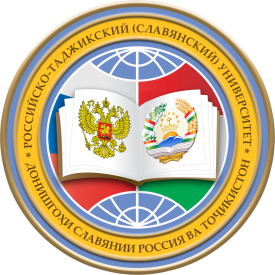 ВЫСШЕГО ОБРАЗОВАНИЯРОССИЙСКОЙ ФЕДЕРАЦИИМИНИСТЕРСТВО ОБРАЗОВАНИЯ И НАУКИ РЕСПУБЛИКИ ТАДЖИКИСТАНМ О У  В О«РОССИЙСКО-ТАДЖИКСКИЙ(СЛАВЯНСКИЙ) УНИВЕРСИТЕТ»ВАЗОРАТИ ИЛМ ВА ТАҲСИЛОТИ ОЛИИ ФЕДЕРАТСИЯИ  РОССИЯВАЗОРАТИ  МАОРИФ  ВА  ИЛМИҶУМҲУРИИ  ТОҶИКИСТОНМ Б Т О«ДОНИШГОҲИ  СЛАВЯНИИРОССИЯ  ВА  ТОҶИКИСТОН»734025, Республика Таджикистан, г.Душанбе,улица М.Турсун-заде, 30Тел.: (+992 37) 221 35 50Тел./Факс: (+992 37) 221 05 70; 227 77 53http://www.rtsu.tjrtsu-1996@mail.ru; u2rtsu@rambler.ru734025, Xумҳурии Тоxикистон, ш.Душанбе,кeчаи М.Турсун-зода, 30Тел.: (+992 37) 221 35 50Тел./Факс: (+992 37) 221 05 70; 227 77 53http://www.rtsu.tjrtsu-1996@mail.ru; u2rtsu@rambler.ruФамилия имя и отчество участникаМесто работы – полное наименование учреждения/учебного заведенияДолжность Форма участия (очная или заочная)Название статьи (доклада) Название секцииАдрес электронной почтыКонтактные телефоныПочтовый адрес с индексом для рассылкиФамилия имя и отчество участникаМесто учебы – полное наименование учебного заведенияГод обучения, направление подготовкиФамилия Имя Отчество руководителя, должность, ученая степень (если есть)Форма участия (очная или заочная)Название статьи (доклада) Название секцииАдрес электронной почтыКонтактные телефоныПочтовый адрес с индексом для рассылки